Networking Communication Tips:How to start communication via LinkedIn or email:Introduce yourself, your major and your interestsEstablish your networking connection: What is your link to them?Do you have a mutual connection? Are they GT alumni? Do they work in an industry or function you would like to pursue?Ask for some time to ask a few questions and/or for adviceThank them for their timeDo:Research the best connectionKnow deadlines for job postingsUtilize CoC resources (see below)Keep emails short & professionalAsk for advice or more infoBe respectful of their timeBe a good listenerFollow up with a thank you noteStay in touchDon’t:Contact C-level executivesExpect an answer immediatelyBug contacts with frequent (weekly) communicationCall at work without prior notice or appointmentImmediately ask for help with obtaining an internship or jobExpect them to travel to you to meetTalk about yourself the whole timeLinkedInBelow are resources for CoC students on networking opportunities:Follow these tips to help you stand out:Use industry keywords in your profilePost a professional photoInclude student leadership activitiesConsider including relevant courses in your education sectionCoC Alumni Mentoring ProgramFacilitates meaningful and mutually beneficial mentoring relationships between alumni and students. The mentoring relationship is a one-year commitment between the student (protégé) and the alum (mentor). Contact alumni@CoC.GT.edu to learn more.Georgia Tech ConnectGeorgia Tech Connect is the Alumni Association’s connections platform. Whether you are a student looking for a mentor, or an alum looking to find other alumni in their city, Georgia Tech Connect is a platform for all Yellow Jackets. This platform is opt-in, so you know anyone you engage with is there because they are actively interested in networking with GT students and alumni.Remember these non-verbal actions when giving your pitch:Make eye contact with the person 60-70% of the timeSmile to appear friendly and engagedHandshake: firm, 2-3 pumpsPosture: stand tall and confidentlyVoice: display confidence & enthusiasmHere’s some sample dialogue for the elevator pitch: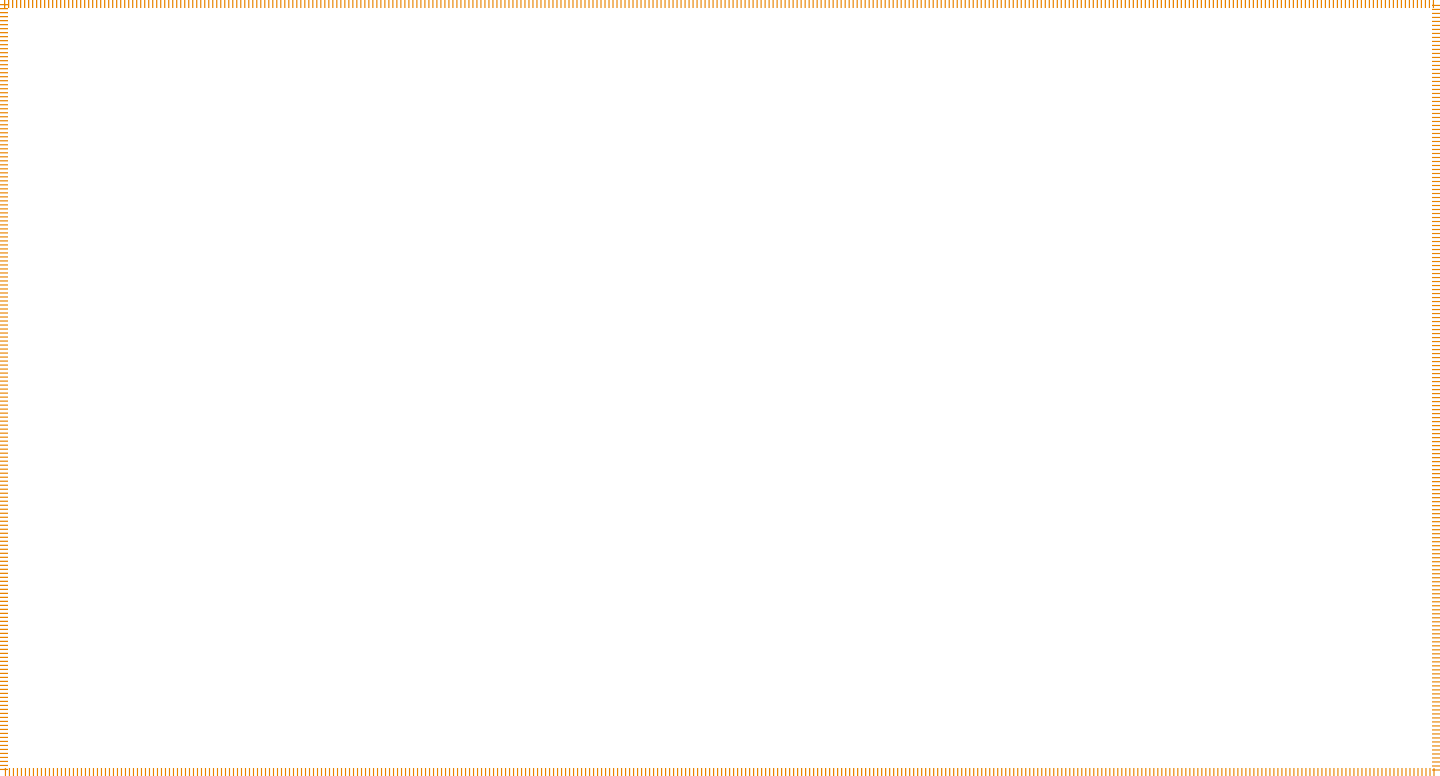 Introduce yourself with your name, year, major, activities, and aspirations:“My name is Joe Smith. I am a sophomore majoring in computer science and am a member of GT Gaming Association and Sapphire Leadership.”Say something about your knowledge/interest in the company or an interesting fact:“I learned about your UI/UX internship through CareerBuzz. I’m particularly interested in this because you offer social media and print marketing experiences within the internship.”Say something about what skills you can bring to the company or what you can believe you can offer them- make sure it matches what the company is looking for:“My previous experience using social media as the marketing chair for THON plus my involvement in PSAMA will be an asset to your company in this position.”Ask an open-ended question that will encourage dialogue:“Could you tell me some of the specific projects I could expect to work on in this role?”If you are not pursuing a specific opportunity or you are an underclassmen and the company is only pursuing juniors and seniors, you can ask:“Hi company X-I know you are not hiring freshmen/sophomores, but could you give me some feedback on what to do so I will be marketable for an internship my junior year?”Choose your words carefully to tell your story- practice it to nail your first impression!Introduce yourself with your name, year, major, activities, and aspirations:Say something about your knowledge/interest in the company or an interesting fact:Say something about what skills you can bring to the company or what you can believe you can offer them (make sure it matches what the company is looking for):Ask an open-ended question that will encourage dialogue: